Câmara Municipal de Congonhinhas    Rua: Oscar Pereira de Camargo, 396 – Centro – Fone: (43) 3554.1361- Cep: .86.320-000 – Congonhinhas – Pr.34ª REUNIÃO ORDINÁRIA A SER REALIZADA EM 16-11-2021                                   Pauta do Dia:PROJETOS DE LEI EM APRESENTAÇÃO:Projeto de Lei nº 031/2021, que dispõe sobre o Plano Plurianual (PPA) 2022 a 2025 do Município de Congonhinhas e dá outras providências;Projeto de Lei nº 032/2021, que Estima a Receita e Fixa o Limite das Despesas do Município de Congonhinhas, para o exercício financeiro de 2022.PROJETOS DE LEI EM APRECIAÇÃO:Projeto de Lei nº 033/2021, que institui a Política Pública do Município de Congonhinhas para o controle populacional de Cães e Gatos, estabelece sanções e penalidades administrativas para aqueles que praticarem maus-tratos aos animais e descumprirem as normas previstas nesta Lei, e dá outras providências.Projeto de Lei nº 039-2021, que dispõe sobre a Lei de Diretrizes Orçamentária para a elaboração da Lei Orçamentária do exercício de 2022, e dá outras providências.REQUERIMENTO Nº 010/2021: Apresentado pelo Vereador Lucimar A. de Lima, o qual requer do Executivo informações sobre o Processo Licitatório nº 18/2021 na modalidade Pregão Presencial, que foi registro de preços para eventual aquisição de gêneros alimentícios, tais como, salgados e pães, para reuniões e eventos da Administração, a qual solicita outras informações referente ao assunto, que seguirá com cópia para o Executivo, para maiores esclarecimento;REQUERIMENTO Nº 011/2021, Apresentado pelo Vereador Lucimar A. de Lima, onde requer informações sobre as diárias pagas no período de 1º de janeiro à 30 de setembro de 2021, a qual solicita outras informações sobre o assunto, que seguirá com cópia para o Executivo para maiores esclarecimentos.OFÍCIOS/INDICAÇÕES:PEDIDOS DO VEREADOR LUCIMAR ANGELO DE LIMA:1- Indica ao setor responsável para assim que possível fazer manutenção e cascalhamento da estrada de acesso a propriedade do Sr. Moacir do Antônio Paula;2- Indica ao setor responsável, havendo possibilidade fazer manutenção na iluminação pública das ruas da Vila Rodeio.PEDIDO DO VEREADOR CHELSE MARCOLINO SIMÕES:1- Solicita o envio de ofício a Copel, para que viabilize esforços no sentido de melhorar as interrupções da energia elétrica ocorridas em nosso Município, ao que tange a queda de maneira rotineira, onde os resultados negativos refletiram nos comerciantes locais, com o armazenamento de seus produtos, tendo como resultado a perda da produção, tais como: Patrimônio Nossa Senhora do Carmo, Patrimônio São Francisco do Imbaú, Assentamento Santa Terezinha, Bairro do Areião, Assentamento Rosa Luxemburgo (Santa Rita), Assentamento Hoshimi, ao futuro Assentamento Carlos Marighella e demais áreas próximas, compreendendo aos sítios, aos pequenos agricultores, produtores de leite, comerciantes locais e Empresas Avícolas instaladas e demais de forma geral. PEDIDO DE VEREADOR JUARES GABRIEL MARIANO:1- Requer o envio de ofício para a Secretária de Saúde, solicitando informações do porquê de os dentistas só estarem atendendo casos de urgência, no horário de expediente normal? Se o motivo ainda é pandemia, falta de material de expediente, algum problema de manutenção dos equipamentos dos profissionais.PEDIDO DO VEREADOR EVERTON CARLOS MACHADO:1- Indica ao setor competente, para que seja visto a possibilidade de fazer a manutenção na Rua Hercílio dias, Bairro Alto Belo, pois a mesma não tem caída para escoamento da água, deixando a água por vários dias acumulada em frente as residências.Câmara Municipal de Congonhinhas    Rua: Oscar Pereira de Camargo, 396 – Centro – Fone: (43) 3554.1361- Cep: .86.320-000 – Congonhinhas – Pr.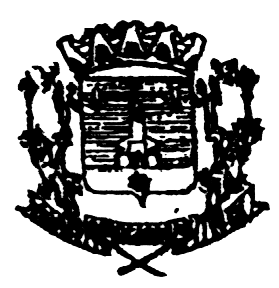 